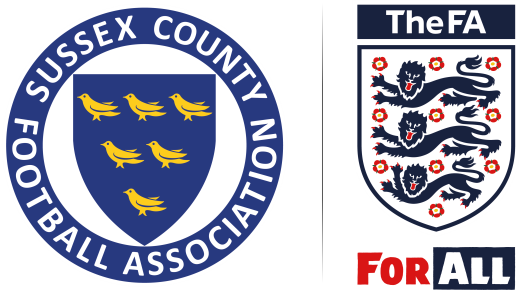 Sussex County 
Football AssociationDevelopment Officer (Male Pathway) Recruitment Pack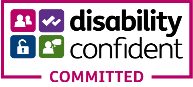 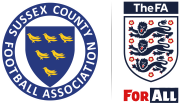 Development Officer (Male Pathway) VacancyThe Sussex County Football Association Limited is seeking to recruit a Development Officer (Male Pathway) to carry out the retention and development of all male football within the Sussex County Football Association. 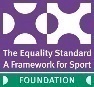 This position will be responsible for delivery of the male affiliated and recreational pathway. To join the team and be successful, the individual must be able to demonstrate an understanding of the role on offer and how their expertise and experience will enable them to meet the essential and desirable criteria within the role. The interview panel must be convinced of the individual’s passion, inspiration and professionalism for the role.The successful applicant will report to the Development Manager and thereafter to the Chief Executive.Applicants should be computer literate, ideally have a football interest though not essential, with presentation and communication skills capable of carrying out and implementing administrative systems. The individual should also be able to work occasional evenings and weekends. We are committed to safeguarding children and adults at risk, and anyone working with us will be required to follow our safeguarding policies. Due to the nature of this role, the successful candidate will be required to undertake a Disclosure and Barring Service (DBS) check through The FA DBS process. The possession of a criminal record will not necessarily prevent an applicant from obtaining this post, as all cases are judged individually according to the nature of the role and information provided.What can the Sussex County FA offer?• An exciting opportunity to join a forward thinking, progressive business• An exciting opportunity to work with key stakeholders within the grassroots and professional game• A commitment to empowered and supportive personal development• Access to FA Cup Final and England tickets at Wembley Stadium• Workplace Pension Scheme					• Personal Development Budgets• Additional leave after 5, 10 years’ service				• Additional time off over Christmas• Long Service Awards for 10, 15, 20 years’ service			• Health Scheme• Employee Assistance Programme					• Personal Accident policy• Free Nike Staff Uniform every year					• Flexible working hoursHours of work are 35 hours worked flexibly across a week with occasional required evening and weekend working. The position will receive 20 days’ annual leave as standard and a salary in the range of £21,000 - £25,000 per annum, with a three-month probationary period.If any questions arise about the role or clarity is required on the recruitment pack, please contact the Development Manager, Jade Harker via Jade.Harker@SussexFA.com or call 01903 753547 (#244).Closing date for applications is 2:00pm on 28 March 2023, with an interview date of 6 April 2023. 
Please note that we are unable to acknowledge receipt of applications.Disability Confident  We pride ourselves on being an employer who are committed to supporting candidates with disabilities throughout our recruitment and selection process. We have a dedicated team to support any employee with a disability. If you require any reasonable adjustments to support your application, please do not hesitate to get in touch. Equality Statement  We believe that football belongs to, and should be enjoyed by, anyone who wants to participate in it. We are committed to promoting equality within the business in every aspect of its work and we encourage applicants from all backgrounds, cultures, beliefs, and experiences to apply for this role, regardless of age, disability, sex, gender reassignment, sexual orientation, pregnancy and maternity, race, religion or belief and marriage and civil partnership.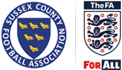 Role ProfileApplication FormApplications can be accompanied by a Curriculum Vitae (CV). The decision to invite you to attend for interview will be based on the information you provide on this form. The Sussex County FA is an Equal Opportunities Employer.Position applied for:	Personal details (please complete in BLOCK CAPITALS)First Names:					    		Surname:	Mr / Ms / Mrs or preferred title:			    		Are you over the age of 18?Preferred Pronouns: she/her/hers - he/him/his - they/them/theirs - or other: 		Address:Post Code:			        		Email Address:What is the best day and time to contact you?				What is the best number to contact you on?Do you hold a full current driving licence? 	    Do you have an accepted FA DBS (Criminal Records Check)**If you do not hold an FA DBS, it may be a requirement for this to be completed 
before appointment.Education and trainingPlease provide details of your education, qualifications and training that you have completed or are currently undertaking. (Please attach a continuation sheet if required)Employment and volunteering historyStarting with your present or most recent job, please give a summary of all employment, including any freelance and relevant unpaid / voluntary work. Please include start and end dates for all positions held, the name of employer, nature of business, your job title and brief details of your responsibilities. Also include salary and benefits package. Important: Include any breaks in employment.(Please attach a continuation sheet if required)How do I meet the requirements of the role as Development Officer (Male Pathway)?Please outline the skills and experience that you have which are appropriate to demonstrate your suitability for the advertised role and how you would meet the essential and desirable knowledge, experience and skills required. Please include any paid work, unpaid/voluntary work which is relevant to the role we are recruiting for. Please ensure you have read and fully understood the job advertisement and the role profile provided.(Please attach a continuation sheet if required)Names and address of referees Please give the name and address of two reference providers, one of which should be your current employer, or when not currently employed, your last employer (where possible). References will only be taken up upon successful application. Please note: Appointment to the role will not be approved until suitable references have been obtained and approved.AccessibilitySussex County FA is committed to ensuring that all applicants can access the application and selection process for this role. Please details in the box below any adjustments you will require to be made to the selection process (including interviews) should your application be progressed to the next stage.Additional InformationDo you require a work permit or are there any restrictions on your ability to work in the UK? 		If yes, please give further details:If your application is successful:What notice period would you have to provide your current employer?What annual salary would be looking to obtain?                                                       £Declaration I give my consent to the storage of personal data contained within this form for the purposes only of this application process. I can confirm and declare that the information provided on this form, to the best of my knowledge is complete, accurate and not misleading.Signature:  										Date:          Please complete and return your application form before 2:00pm on 28 March 2023.Either email your completed application to Victoria.Windslow@SussexFA.com or post it to the following address:Strictly Private & Confidential, Vicki Windslow, Development Officer Vacancy, Sussex County FA, Culver Road, Lancing, West Sussex, BN15 9AX.DIVERSITY & INCLUSION DATA CAPTURE - SURVEY QUESTIONSSussex County FA is committed to Equality and Diversity and ensuring that it is fully representative of the community it serves. To assist us in monitoring the ethnicity of members, we would be grateful if you could complete the following survey form. All information detailed will be treated anonymously.Which of the following best describes your ethnic origin? Please select the one answer which best describes youWhich of the following best describes your religious belief?Please select one answerWhat best describes your sexual orientation?  Please select one answerWhat best describes your gender identity? Please select the responses that best describes youDo you have a trans history or does your gender differ from your sex assigned at birth?Please select one answerDo you have any long-term health conditions, impairments or illnesses that have a substantial effect on your ability to do normal daily activities?This could include, for example, physical, sensory, learning, social, behavioural or mental health conditions or impairments. Long-term means that they have lasted, or are expected to last, 12 months or more.How old are you? Please select one answerJob Title:Development Officer (Male Pathway)Reports To:Development ManagerDirect Reports:NoneStarting Salary:£21,000 - £25,000 (dependent on experience)Contract Type:PermanentWorking Hours:35 hours per week flexible working patternLocation:Minimum of two days per week in office at Sussex County FA Headquarters in LancingMinimum of two days per week in office at Sussex County FA Headquarters in LancingMinimum of two days per week in office at Sussex County FA Headquarters in LancingRole Purpose:To support the delivery of the FA National Game Strategy, through the County FA Operational Plan and partnerships with key stakeholdersKey Responsibilities:       Male FootballIntroduce, support and monitor Just Play Programmes to retain and grow participation in adult male recreational footballSustain and grow participation in affiliated adult male footballDevelop and grow male futsal provision Create a varied Adult Male Football offer in the County to counteract the decline in 11v11 Adult Male football. This will likely include:Business LeaguesSmall-Sided Football.Support all grassroots adult leagues to sustain and increase participation by reviewing and adapting existing league structuresSupport and build links with colleges and universitiesSupport the planning and delivery of events focussed on Equality and Inclusion (FvH, Kick it Out, Refugee Football)Coordinate the male Walking Football Programme across Sussex so all participants’ participation is recorded GeneralAlways act to ensure the welfare and safeguarding of children and adults at risk is paramount in all decisions and actions takenWork alongside other functional units of the business (Operations and Safeguarding) to provide efficient, transparent and consistent level of service to customers.Ensure customer enquiries are handled promptly and professionally in line with the Company values, policies and proceduresBe an advocate of the brand, by compliance with policies, procedures and brand standards.Foster a culture of execution and passion for customer excellence.Promote all aspects of “the game” including youth, female, male and disability football partnerships.PartnershipsIdentify, develop and maintain key partnerships, both internal and external, to ensure delivery of the County plan.ITUnderstand and promote FA technology systems to help simplify administration of the game and support our football workforce Safeguarding and County PoliciesSafeguarding and County PoliciesAct in accordance with relevant legislation and the county’s policies and procedures including:The FA Safeguarding Operating StandardsActively support the Sussex County FA’s safeguarding plan, and the relevant requirements in-order to meet the Safeguarding Operating StandardThe County FA Health and Safety policyThe County FA Equal Opportunities policyThe County FA Standing Orders and Financial RegulationsCFA Values and Behaviours:Progressive - We embrace new thinking in the pursuit of continuous improvement 
Innovation, Creative, Future thinking, Ground-breaking, Problem Solving, ChallengeRespectful - We set the standards for respectful behaviour across the game
Maintaining Standards, Role modelling, Respecting others’ opinions and valuesInclusive - We champion and ensure that football is and will remain a game for everyone
Championing, Supporting, Including, Leading, CollaborativeDetermined - We are tenacious and accountable to each other in serving the whole game and doing the right thing
Driven, Stamina, Tenacious, Focused, ResilientExcellent - The very best outcome can only be achieved by sustained excellence in performanceBe the best you can be, striving for success, excelling, exceeding expectationsEssential Skills:Desirable Skills:	Experience of providing customer excellence	A working understanding and application of inclusion, equality, diversity, antidiscrimination, safeguarding and best practice. 	Interest and passion for developing the grassroots game.Ability to work strategically with partner organisationsAbility to work independently and as part of a teamAbility to self-motivateExcellent time management and prioritisation skillsKnowledge of the grassroots football infrastructureGood all-round communication skillsSignificant experience of using Microsoft Office including Word, Excel, PowerPoint, Teams, and OutlookExperience of sports / football developmentKnowledge of The FA’s National Game StrategyKnowledge and understanding of working with volunteers.Budget Management SkillsProject Management SkillsEnhanced DBS required?YesFull Driving Licence?YesApplication number:
(Office use only) DatesDetails of School/College/InstitutionCourse or QualificationGradeDatesEmployers name/nature of businessJob titleKey ResponsibilitiesSalary/BenefitsFirst RefereeSecond RefereeNameAddressPostcodeTelephoneEmailRelationship to youWhiteMixedWhite British (English, Welsh, Scottish, Northern Irish)☐White and Black Caribbean☐White Irish☐White and Black African☐White Gypsy or Irish Traveller☐White and Asian☐Other White (please specify:)☐Other Mixed / Multi-ethnic background 
(please specify:)☐____________________________________________________________________________________________________________________________________________________Asian or Asian BritishBlack or Black British Indian☐Caribbean☐British Indian☐British Caribbean☐Pakistani☐African☐British Pakistani☐British African☐Bangladeshi☐Other Black background (please specify:)☐British Bangladeshi☐_____________________________________Chinese☐_____________________________________British Chinese☐ArabOther Asian/Chinese background (please specify:)☐British Arab (English, Welsh, Scottish, Irish)☐_____________________________________Other Arab background (please specify:)☐_______________________________________________________________________________________________________________Other Ethnic Group (please specify:)☐Would rather not say☐__________________________________________________________________________No religion☐Judaism☐Buddhism☐Mormonism☐Christianity☐Sikhism☐Hinduism☐Prefer not to say☐Islam☐Other (please specify:)☐Jehovah Witnesses☐__________________________________________________________________________Gay/Lesbian☐Pan☐Heterosexual/Straight☐Prefer not to say☐Bi☐Not known☐Female/Woman☐Prefer not to say☐Male/Man☐I use another term (please specify:)☐Non-Binary☐_____________________________________Agender☐_____________________________________Yes☐No☐Prefer not to say☐Yes☐No☐Don’t know☐Prefer not to say☐16-17☐18-24☐25-34☐35-44☐45-54☐55-64☐65+☐Prefer not to say☐